Predicting Parabolic Motion Purpose: Comparing measurements of physical quantities like time, velocity and displacement in parabolic motion with calculated values of the quantities using equations of motion, which are as follows:v = u + at s = ut +  ½ at2v2 – u2 = 2as Setup: Placing a Toy Gun at a height of 63 cm above the ground, and firing it at different angles while recording it in slow motion to take accurate measurements.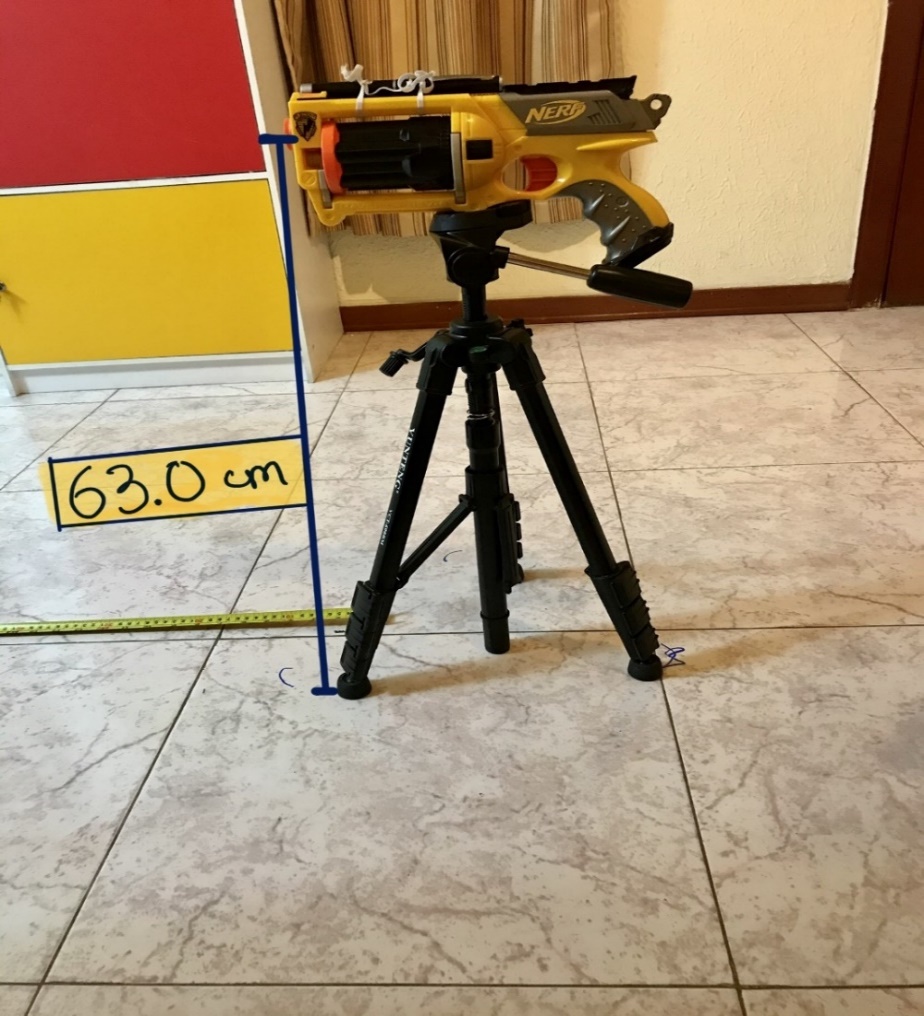 Experiment 1.https://drive.google.com/drive/folders/1fkPkRp-MEeLigbzNdyFOraok5RssHDnz?usp=sharingInclination of Gun:  0oFrom 2nd equation of motion Sx = uxt + ½ axt2  = 0 - ½ *9.8ms-2 * (0.37s) 2  … (As the gun is shot at 00, initial vertical velocity = 0 m/s) = - 0.67m Calculated vertical displacement = -0.67m  Measured vertical displacement = - 0.63m      margin of error = 6.35% Calculating the initial velocity of the bullet:As the gun is fired at 0o angle, it has no initial vertical velocity.Therefore, its horizontal velocity is its initial velocity.Horizontal Velocity = Horizontal Displacement / time of flight = 3.82m/0.37s = 10.324 m/s We will now use this velocity to predict the motion of the bullet when it is shot at a different angle and compare it with the measurements taken.Experiment 2.https://drive.google.com/drive/folders/14u98L3Yg5IkLj1Ybx9uo4wUiOb2Y-VWZ?usp=sharingInclination of Gun: 21.7o Horizontal displacement = Horizontal velocity * time                                         = u*cos (21) * t                                                                               = 9.592m/s * 0.79s                                                                    = 7.578 m  Calculated Horizontal Displacement = 7.578 m Measured Horizontal Displacement = 7.60 mMargin of error = 0.3% Vertical displacement = uxt + ½ axt2      (from 2nd eq. of motion)                                      = u*sin (21.7) t – ½ gt2                                       = 3.817m/s * 0.79 s – ½ * 9.8 m/s2 * (0.79s) 2                                                           = - 0.04266 mCalculated Vertical Displacement= -0.04266 mMeasured Vertical Displacement= -0.0401 m   Margin of error= 6.4 %Conclusion: the results obtained from using equations of motion are very close to the measured ones. The margin of error observed is due to: Air resistance and uneven air flow Light weight of bullet  (air flow affecting the motion)Accuracy of measuring instruments Minor difference in firing force of toy gun during each trialTime of flight Horizontal Displacement Vertical Displacement 0.37 s 3.82 m -0.63 m Time of flighthorizontal displacement vertical displacement horizontal velocity u cos(21.7) vertical velocity  u sin(21.7)  0.79s 7.6 m -0.0401 m 10.324m/s* cos 21.7 = 9.592 m/s10.324m/s *sin 21.7 = 3.817  m/s 